				 Отчет о проведении Международного дня 				пожилых людей в МБОУ СОШ с.Раздзог    1-октября-День пожилого человека. Это добрый и светлый праздник, в который мы окружаем особым вниманием наших родителей, бабушек и дедушек.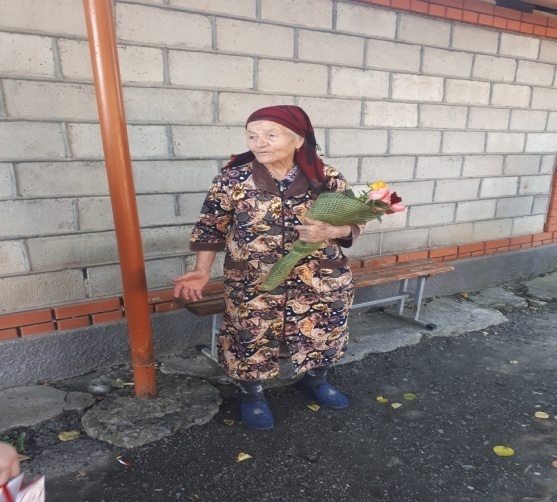    Учащиеся 6-11-х классов МБОУ СОШ с.Раздзог вместе с учителями Санакоевой С.М. и  Габараевой З.А. посетили самого «старшего» жителя с.Раздзог Абаеву Соню Самсоновну (1932).  Поздравили с праздником, вручили подарки и цветы, рассказали стихи. Учащиеся пожелали Абаевой С.С. крепкого здоровья, сил, радости и благополучия.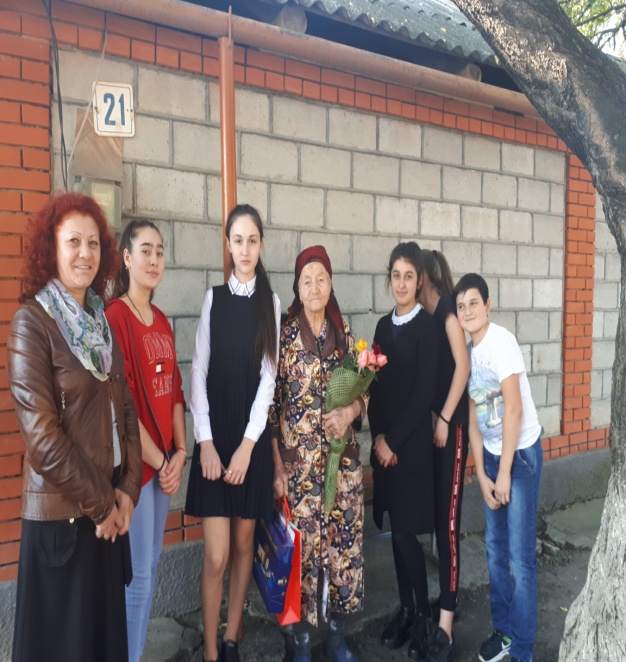 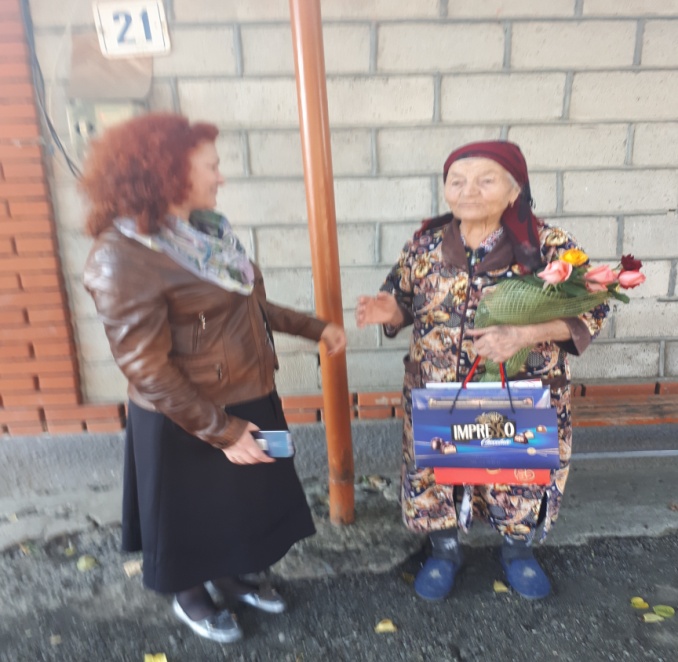 В ответ Абаева С.С. пожелала учащимся и учителям успехов, удачи и долгих лет жизни.                                                              Ответственная – Габараева З.А.							